Perníčky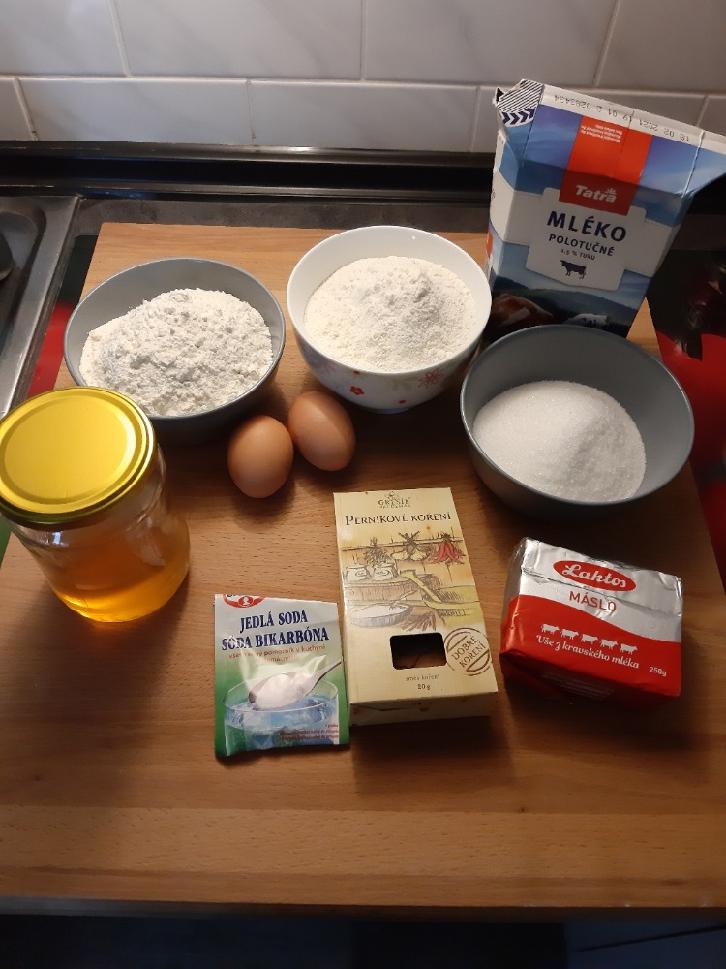 Ingredience: - 2 celá vejce - 4 lžíce medu - 1 lžíce mléka - 100 g másla - 225 g cukr krupice- 1 lžíce jedlé sody - 1 lžíce perníkového koření - 600 g hladké mouky Postup: - mouku rozdělíme na dvě půlky 300g a 300g - do jedné půlky přidáme jedlou sodu a perníkové koření - nad párou rozpustíme máslo, cukr,  med a mléko 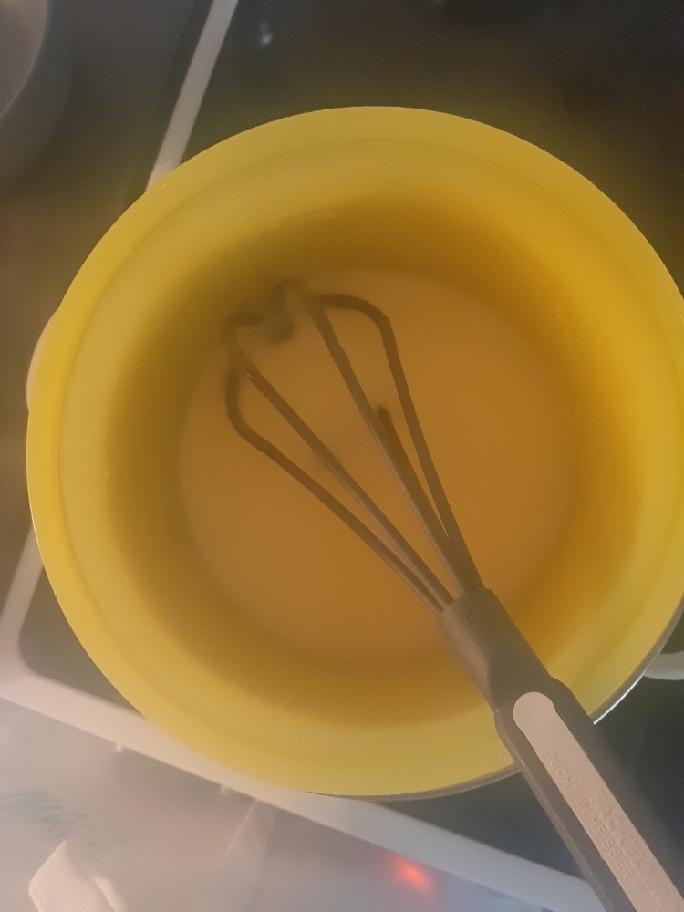 - až se to rozpustí, zašleháme vejce 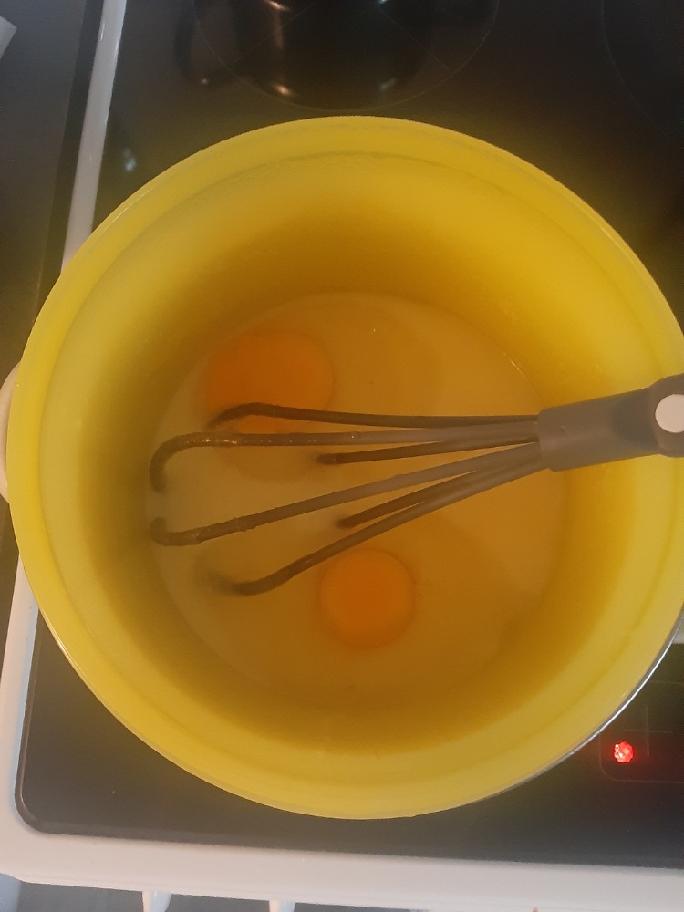 - vaříme nad párou, než směs mírně zhoustne  - postupně do směsi co vaříme nad párou, přimícháme mouku s jedlou sodou a s kořením 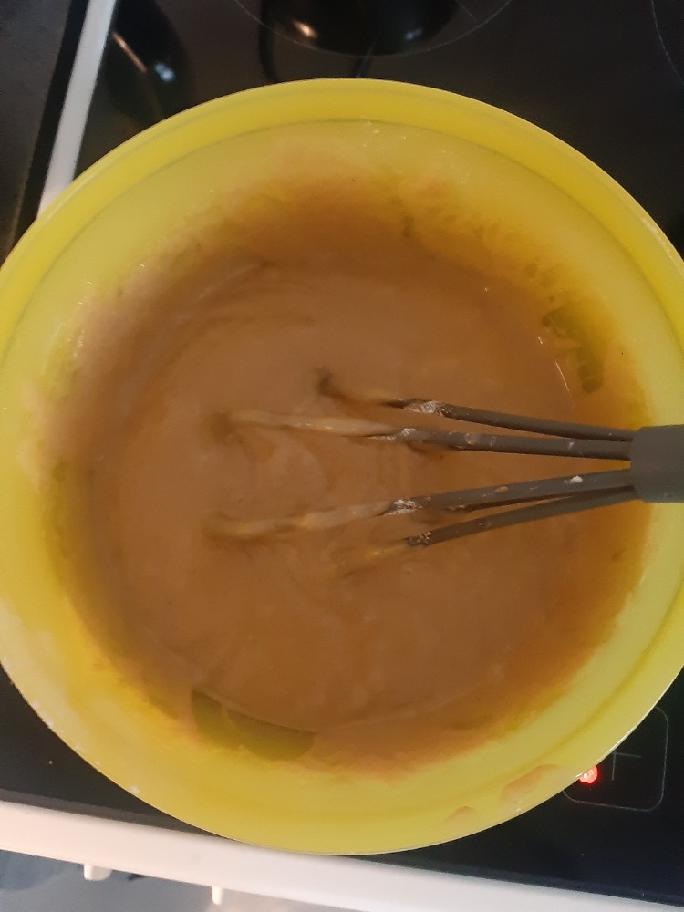 - povaříme cca 5 min - na vál nasypeme zbytek mouky + ještě  teplé těsto  a vše zpracujeme v hladké těsto 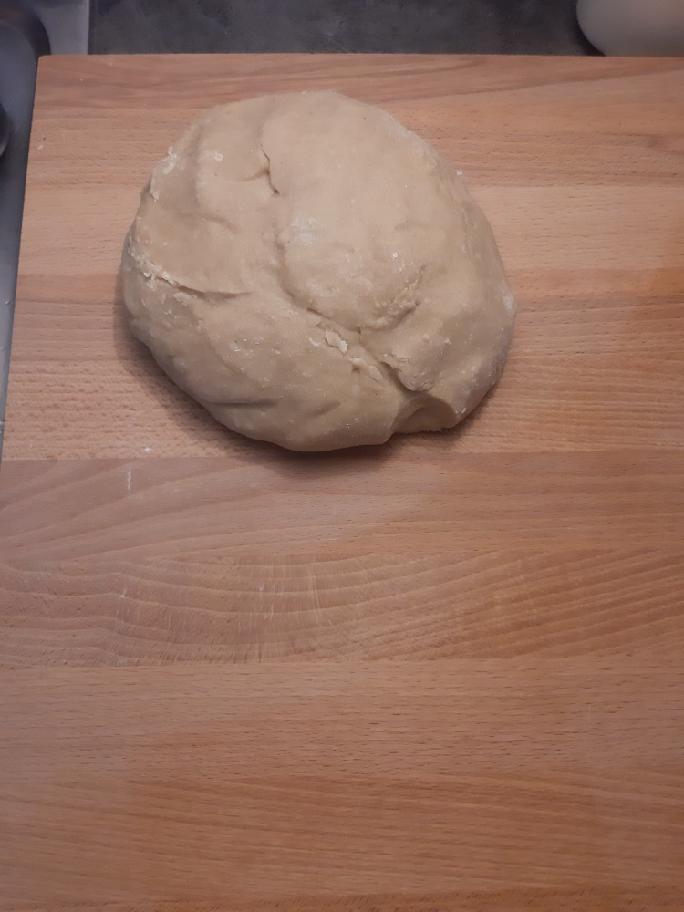 - těsto nenecháme chvíli odpočinout a ještě s teplým těstem pracujeme - vyválíme placku a vykrajujeme perníčky 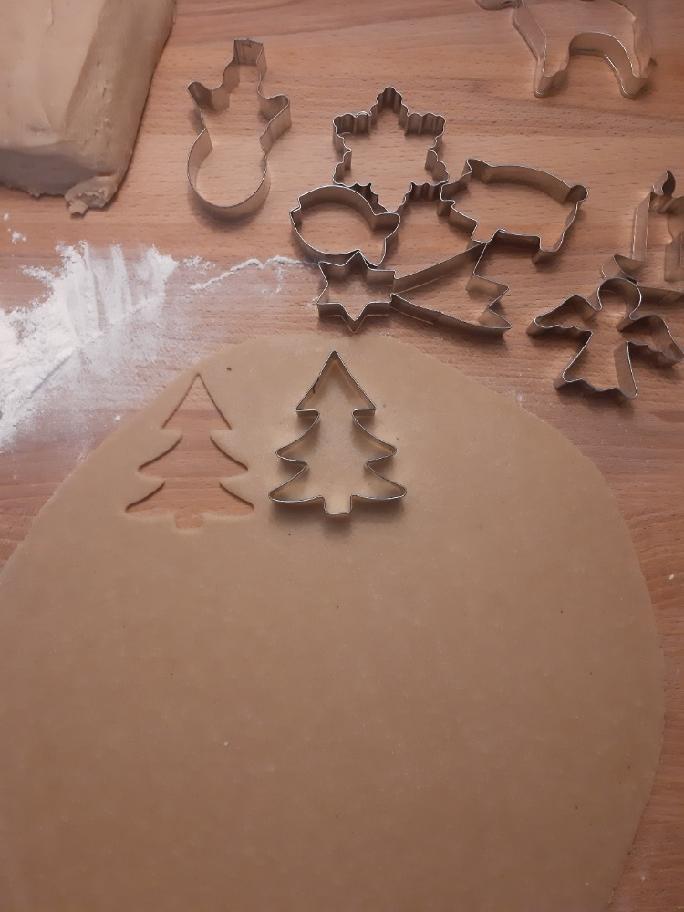 - pečeme na 160 stupňů asi 8 minut- po upečení potíráme rozšlehaným vajíčkem 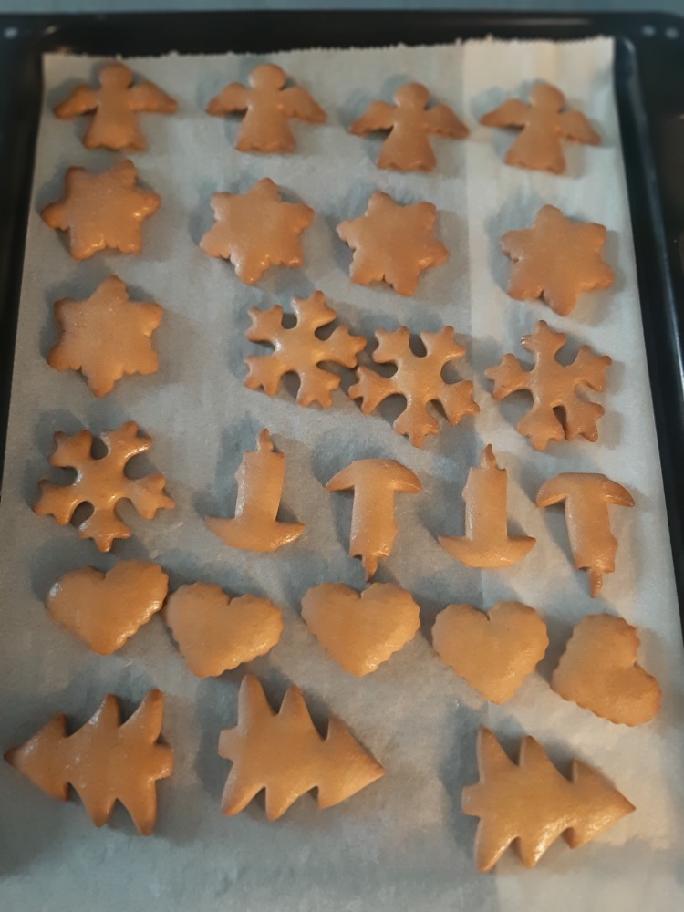 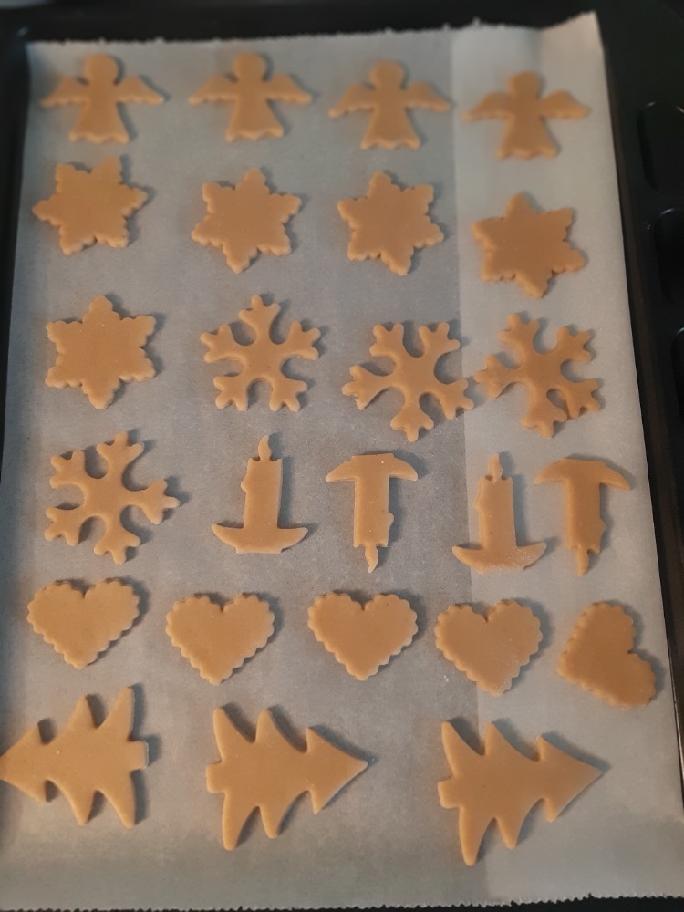 